التــــاريـــــــــخ الاشتغــال على الوثـيـــــقـــــــة (7ن)        نص تاريــــخـــــــــي1- اشرح ما تحته خــــــط (1ن)  ...........................................................................................................................2- استخرج من الوثيقة ما يلي (2ن)3- استخلـص من الوثيقــة ما يلــي (2ن)   ◊ سبب المعركة: ................................................................................................    ◊ نتيجة المعركـة: عسكريا: .....................................................................................                       سياسيــا: ......................................................................................4- اذكر من خلال مكتسباتك ضغطا عسكريا آخر تعرض له المغرب خلال القرن 19م (0.5 ن)...........................................................................................................................5- املأ النص بما يناسب مما يلي (النظام الرأسمالي / الإمبريالية / القرن 19م) (1.5ن) إن الضغوط الاستعمارية التي تعرض لها المغرب خلال ...................... ماهي إلا استجابة للحركة........... الناتجة عن ازدهار وتطور ...................................الجــــغرافـــيــــــــــــا  الــــمـــــوضـــــوع المقــالـــــــــــي (7ن)اكتــــــب موضوعا مقاليــــا تبرز فيه عن     •عناصر الوحدة الطبيعية والبشريــة                                                   •3 تحديات داخلية وأخرى خارجية تعاني منهاالتربــية علـى المواطنـة  تــعـــاريــــف و أسـئــلــــــة مـــوضــــوعيــــة (6ن)1- عرف بالمشكل الاجتماعـــي (1ن)2- أجب بعبارة (صحيح) أم (خطأ) (3ن)3- صل بسهم بين ما يلي (2ن)    مشاكل انحراف السلوك                                                             ● البطالة                                                                                           ● إدمان المخدرات    مشاكل أوضاع اقتصادية واجتماعية                                               ● السكن غير اللائق                                                                                           ● العنف ................................................................................................................................................................................................................................................................................................................................................................................................................................................................................................................................................................................................................................................................................................................................................................................................................................................................................................................................................................................................................................................................................................................................................................................................................................................................................................................................................................................................................................................................................................................................................................................................................................................................................................................................................................................................................................................................................................................................................................................................................................................................................................................................................................................................................................................................................................................................................................................................................ .....................................................................................................................................................................................................................................................................................................................................................................................................................................................................................................................................................................................................................................................................................................................................................والله ولي التوفيــــق   الاســــم الكامـــــل: ..................................الـــقســـــــــم    : ..................................فرض كتابــــي محروس رقم ❶الأســــدس الأولمــادة الاجتماعيــــات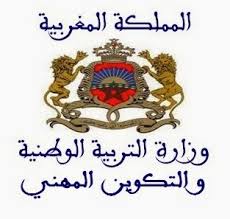 تاريخ معركة إيسليالسلطان المغربي الذي وقعت في عهدهقائد الجيش المغربيقائد الجيش الفرنسي- تعتبر الأمية مشكلا اجتماعيا ناتجا عن انحراف السلوك- يتكون مجلس التدبير من ممثلي التلاميذ فقط- تساهم المشاكل الاجتماعية في التنمية البشرية- تتحمل الدولة وحدها مسؤولية حل المشاكل الاجتماعية- يرأس المدير مجلي التدبير- تتكون كل مؤسسة تعليمية من 4 مجالس (التدبير / التربوي / القسم / التربوي )